Руководствуясь Бюджетным кодексом Российской Федерации, статьей 28 решения Районного Совета депутатов от 29 ноября 2012 года №27-34                «Об утверждении новой редакции Положения о бюджетном процессе в муниципальном образовании «Ленский район» Республики Саха (Якутия), Районный Совет депутатов муниципального образования «Ленский район»Р Е Ш И Л:Внести в решение Районного Совета от 18 декабря 2018 года № 9-4 «О бюджете муниципального образования «Ленский район» на 2019 год и на плановый период 2020 и 2021 годов» следующие изменения:В статье 1: в подпункте 1 пункта 1 цифры «3 588 114 820,27» заменить цифрами «3  640 159 128,16», цифры «1 251 182 400,00» заменить цифрами «1 303 226 707,89».в подпункте 2 пункта 1 цифры «4 865 157 878,36» заменить цифрами «4 955 978 129,99». в подпункте 3 пункта 1 цифры «1 277 043 058,09» заменить цифрами «1 315 819 001,83».подпункт 1 пункта 2 изложить в следующей редакции:приложения 2,3;6-11;15 изложить в новой редакции согласно приложениям 1- 9 к настоящему решению. В статье 5 дополнить пунктом 11 «Прочие доходы от оказания платных услуг (работ) получателями средств бюджета муниципального района текущего финансового года направляются на увеличение бюджетной росписи муниципальных казенных учреждений (детские сады, школы, учреждения дополнительного образования, учреждения культуры, комитет по физической культуре и спорту) на основании распоряжения главы муниципального образования «Ленский район» по факту поступления».Настоящее решение опубликовать в газете «Ленский вестник» и разместить на сайте администрации муниципального образования «Ленский район».3.   Настоящее решение  вступает в силу с момента опубликования.Контроль за исполнением настоящего решения возложить на председателя комиссии по бюджетной, налоговой политике и вопросам экономики Бабаеву А. Н., заместителя главы по инвестиционной и экономической политике Черепанова А. В. МУНИЦИПАЛЬНОЕ ОБРАЗОВАНИЕ«ЛЕНСКИЙ РАЙОН»РЕСПУБЛИКИ САХА (ЯКУТИЯ)РАЙОННЫЙ СОВЕТДЕПУТАТОВ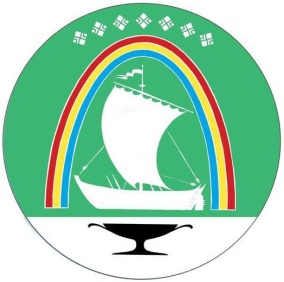 САХА РЕСПУБЛИКАТЫНЛЕНСКЭЙ ОРОЙУОНУНМУНИЦИПАЛЬНАЙ ТЭРИЛЛИИТЭОРОЙУОН ДЕПУТАТТАРЫН СЭБИЭТЭСАХА РЕСПУБЛИКАТЫНЛЕНСКЭЙ ОРОЙУОНУНМУНИЦИПАЛЬНАЙ ТЭРИЛЛИИТЭОРОЙУОН ДЕПУТАТТАРЫН СЭБИЭТЭ          РЕШЕНИЕ           СЕССИИ          РЕШЕНИЕ           СЕССИИ          СЕССИЯ           БЫҺААРЫЫ          СЕССИЯ           БЫҺААРЫЫ            г. Ленск            г. Ленск          Ленскэй к          Ленскэй кот 06 марта  2019 года                                                         № 1-2от 06 марта  2019 года                                                         № 1-2от 06 марта  2019 года                                                         № 1-2от 06 марта  2019 года                                                         № 1-2О внесении изменений и дополнений в решение Районного                      Совета депутатов муниципального образования «Ленский район»                 от 18.12.2018 года № 9-4 «О бюджете муниципального образования «Ленский район» на 2019 год и на плановый период 2020 и 2021 годов»ПредседательГлава                	           Н. К. Сидоркина                                А.В. Черепанов